         ГIАЛГIАЙ                	                                       РЕСПУБЛИКА                   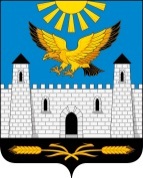          РЕСПУБЛИКА                                                ИНГУШЕТИЯГОРОДСКОЙ СОВЕТ ДЕПУТАТОВ МУНИЦИПАЛЬНОГО ОБРАЗОВАНИЯГОРОДСКОЙ ОКРУГ ГОРОД  КАРАБУЛАКЭЛДАРХА ГIАЛА СОВЕТ           386231, РИ, г. Карабулак, ул.Джабагиева, 142, Здание городского Совета тел:88734 44-48-47(ф), e-mail: gorsovet-06@mail.ru                                                 РЕШЕНИЕ№    12/5-4                                                                     "    28    "      декабря       2021 г."Об утверждении графика проведения очередных заседаний  городского Совета депутатов муниципального образования "Городской округ город Карабулак" на 2022 год"           Для упорядочения работы городского Совета депутатов муниципального образования "Городской округ город Карабулак" в соответствии с Уставом муниципального образования "Город Карабулак", городской Совет депутатов муниципального образования "Городской округ город Карабулак" решил:1. Утвердить график проведения очередных заседаний городского Совета депутатов муниципального образования "Городской округ город Карабулак" на 2022 год (прилагается).2. Признать утратившим силу с 01 января 2022 года решение городского Совета депутатов муниципального образования "Городской округ город Карабулак" от 21 декабря 2020 года № 13/4-4 "Об утверждении графика проведения очередных заседаний городского Совета депутатов муниципального образования "Городской округ город Карабулак" на 2021 год".3. Опубликовать настоящее решение в газете "Керда ха".4. Решение вступает в силу со дня его официального опубликования.Председателя городского Совета                                 депутатов муниципального образования                                                   "Городской округ город Карабулак"                                                   М.А.Мартазанов Приложениек решению городского Совета депутатовмуниципального образования "Городской округ город Карабулак"от 28 декабря 2021 г. N12/5-4График
проведения очередных заседаний городского Совета депутатовмуниципального образования "Городской округ город Карабулак" на 2022 год
Наименование месяцаЧислоЯнварь25Февраль22Март29Апрель26Май31Июнь28Июль26Август30Сентябрь27Октябрь25Ноябрь29Декабрь27